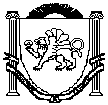 РЕСПУБЛИКА КРЫМНИЖНЕГОРСКИЙ РАЙОННОВОГРИГОРЬЕВСКИЙ СЕЛЬСКИЙ СОВЕТ    12-я сессия 2-го созываРЕШЕНИЕ №6 «26  «ноября 2020 года	с.НовогригорьевкаО внесении изменений в решение Новогригорьевского сельского совета Нижнегорского района Республики Крым от 18 декабря 2019 года  № 2«О бюджете                                                                                Новогригорьевского сельского поселения                                                                           Нижнегорского района Республики Крым
на 2020 год и плановый период 2021 и 2022 годов»В соответствии с Бюджетным кодексом Российской Федерации, Налоговым кодексом Российской Федерации, Федеральным законом от 6 октября 2003 года № 131-ФЗ «Об общих принципах организации местного самоуправления в Российской Федерации», Законом Республики Крым от 16 июня 2020 года №85-ЗРК/2020 «О внесении изменений в Закон Республики Крым «О бюджете Республики Крым на 2020 год и на плановый период 2021 и 2022 годов», Постановлением Совета министров Республики Крым от 19 июня 2020 года № 345 «О распределении субсидий из бюджета Республики Крым бюджетам муниципальных образований Республики Крым на благоустройство общественных территорий в рамках реализации Соглашения между Правительством Москвы и Советом министров Республики Крым о торгово-экономическом, научно-техническом и культурном сотрудничестве в рамках Государственной программы Республики Крым «Формирование современной городской среды» на 2020 год», решением Нижнегорского районного совета Республики Крым 2-го созыва от 27 октября 2020 года «О внесении изменений в решение № 1 8-й сессии Нижнегорского районного совета Республики Крым 2-го созыва от 13.12.2019 года «Об утверждении бюджета муниципального образования Нижнегорский район Республики Крым на 2020 год и плановый период 2021 и 2022 годов» , распоряжением Администрации Нижнегорского районного  Республики Крым « О распределении субвенции на осуществление первичного воинского учета на территориях, где отсутствуют военные комиссариаты» от 13.08.2020года № 502-р, распоряжением Администрации Нижнегорского районного  Республики Крым « О распределении субвенции на осуществление первичного воинского учета на территориях, где отсутствуют военные комиссариаты» от 25.08.2020года № 522-р,Положением о бюджетном процессе в муниципальном образовании Новогригорьевскогое сельское поселение Нижнегорского района Республики Крым, утвержденным 8-ой сессией Новогригорьевскогосельского совета Нижнегорского района Республики Крым от13 января 2015 год № 4,Уставом муниципального образования Новогригорьевское сельское поселение Нижнегорского района Республики Крым, утвержденного решением 5-ой сессией 1-го созыва Новогригорьевского сельского совета Нижнегорского района Республики Крым от 09 декабря 2014 года № 2Новогригорьевский сельский совет РЕШИЛ:1. Внести в решение Новогригорьевского сельского совета Нижнегорского района Республики Крым от 18 декабря 2019 года №2«О бюджете Новогригорьевского  сельского поселения Нижнегорского района Республики Крым на 2020 год и плановый период 2021 и 2022 годов»  следующие изменения:1.1.Пункт 1 решения изложить в новой редакции:«1.Утвердить основные характеристики бюджета Новогригорьевского сельского поселения Нижнегорского района Республики Крым на 2020 год:а) общий объем доходов в сумме 11 959 384,90 рубля; в том числе:налоговые и неналоговые доходы в сумме 2 283 900,00 рубля,                                безвозмездные поступления(межбюджетные трансферты)в сумме 9 675 484,90рубля.б) общий объем расходов в сумме 12 972 221,85 рубля;в) дефицит бюджета Новогригорьевскогосельского поселения Нижнегорского района  Республики Крым на 2020 год в сумме 1 012 836,95 рубля.г) верхний предел муниципального внутреннего долга муниципального образования Новогригорьевское сельское поселение Нижнегорского района Республики Крым по состоянию на 01 января 2021 года в сумме 0,0 рубля, в том числе верхний предел долга по муниципальным гарантиям в сумме 0,0 рубля.»	2.Приложения 1,2,3,6,7,8,9  к решению Новогригорьевского сельского совета Нижнегорского района Республики Крым от 18 декабря 2019 года  № 2 «О бюджете                                                                                Новогригорьевского  сельского поселения  Нижнегорского района Республики Крым на 2020 год и плановый период 2021 и 2022 годов», изложить в новой редакции (прилагаются).3.Приложения 1,2,3,6,7,8,9 к настоящему решению являются его неотъемлемой частью.4.Настоящее решение подлежит обнародованию на официальном Портале Правительства Республики Крым на странице Нижнегорского муниципального района (nijno.rk.gov.ru) в разделе « Органы местного самоуправления» «Муниципальные образования Нижнегорского района», подраздел «Новогригорьевское сельское поселение», а также на информационном стенде Новогригорьевского сельского совета, расположенного по адресу: Нижнегорский  район, с.Новогригорьевска, ул.Мичурина, 59 и на официальном сайте администрации Новогригорьевского  сельского поселения Нижнегорского района Республики Крым (http://novogrigor-adm91.ru) в сети Интернет.	5.Настоящее решение вступает в силу с момента его официального обнародования.Председатель Новогригорьевского  сельскогосовета-глава администрации  Новогригорьевскогосельского поселения                                                                   А.М. Данилин	       	